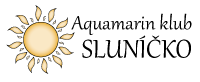 SMLOUVA NA PŘÍMĚSTSKÝ TÁBOR Jméno a příjmení: ………………………………………………………………………………………………………… 	Datum narození: ……………………………………………………………………………………………………….. Telefon, na kterém budou rodiče po celou dobu tábora k zastižení Matka: ………………………………………………….. Otec: …………………………………………………….. Prohlašuji, že dítě je úplně zdravé, v rodině ani v místě, z něhož dítě nastupuje na příměstský tábor, není žádná infekční choroba.Jsem si vědom/a právních a finančních důsledků, které by pro mne vyplynuly, kdyby z nepravdivých údajů mého prohlášení vzniklo zdravotní ohrožení dětského kolektivu.Pozn. k plaveckým dovednostem: ……………………………………………………………………………………………………………………………………………………………………………………………………………………………………………………………………………………………………………………….Informace: příchod 8:00 – 8:30                     odchod 16:30 – 17:302x svačina, oběd a pitný režim celý den.S sebou plavky, ručník, brýle do vody (nejsou povinné), přezuvky k vodě, deku nebo spacák, karimatka, polštářek. Lahvičku na pití s sebou. Sportovní oblečení.Platba: číslo účtu 930013/5500Poznámka pro příjemce:  jméno dítěteDne:………………………… Podpis zákonného zástupce:………………………………………………………………………..Jalodvorská 28							email: plavani@quamarin.cz	142 00 Praha 4						              www.aquamarin.czIČ: 28197771Souhlass pořízením a zveřejňováním fotografií či videozáznamuSouhlasím s pořízením, uložení, uveřejněním (či dalším nakládáním uvedené viz. níže) fotografie čivideozáznamu:Jméno: ……………………………………………………………………………….., datum narození:………………………………….pro firmu  JERICHO PLANET s.r.o  IČ: 29318165                  Nellyem s.r.o. IČ:28197771Fotografie či videozáznamy mohou být: upravovány, rozšiřoványzveřejněny či jinak prezentovány na:webových stránkách Aquamarin klub sluníčko (www.aquamarin.cz)sociálních sítíchv jiných médiích v informačních letácích a prezentačních materiálech pro komerční využitína veřejně přístupných nástěnkách, v měsíčnících a informačních brožurách jakékoliv další komerční či reklamní využitíTento souhlas je udělen na dobu neurčitou. Používání daných fotografií či videozáznamu je ve výšeuvedených případech a způsobech zdarma. Budou Vám poskytnuty veškeré upravené fotografie pro Vaše vlastní použití.V Praze dne:Podpis:……………………………………….